Проект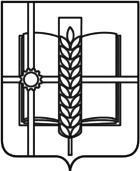 РОССИЙСКАЯ ФЕДЕРАЦИЯРОСТОВСКАЯ ОБЛАСТЬЗЕРНОГРАДСКИЙ РАЙОНМУНИЦИПАЛЬНОЕ ОБРАЗОВАНИЕ«Зерноградское городское поселение»АДМИНИСТРАЦИЯ  ЗЕРНОГРАДСКОГО ГОРОДСКОГО ПОСЕЛЕНИЯПОСТАНОВЛЕНИЕот      .2023 № г. ЗерноградО внесении изменений в постановление Администрации Зерноградского городского поселения от 27.10.2011 № 975 «О переименовании муниципального учреждения культуры Зерноградского городского поселения «Комсомольский Дом культуры и клубы»  в муниципальное бюджетное учреждение культуры Зерноградского городского поселения «Комсомольский Дом культуры и клубы» и утверждении Устава муниципального бюджетного учреждения культуры Зерноградского городского поселения «Комсомольский Дом культуры и клубы» В целях приведения Устава муниципального бюджетного учреждения культуры Зерноградского городского поселения «Комсомольский Дом культуры и клубы» в соответствие с действующим законодательством, руководствуясь Уставом муниципального образования «Зерноградское городское поселение», Администрация Зерноградского городского поселения  постановляет:1. Внести в постановление Администрации Зерноградского городского поселения от 27.10.2011 № 975 «О переименовании муниципального учреждения культуры Зерноградского городского поселения «Комсомольский Дом культуры и клубы»  в муниципальное бюджетное учреждение культуры Зерноградского городского поселения «Комсомольский Дом культуры и клубы» и утверждении Устава муниципального бюджетного учреждения культуры Зерноградского городского поселения «Комсомольский Дом культуры и клубы» изменения, согласно приложению к настоящему постановлению.2. Опубликовать настоящее постановление в печатном средстве массовой информации Зерноградского городского поселения «Зерноград официальный» и разместить на официальном сайте Администрации Зерноградского городского поселения в информационно-телекоммуникационной сети «Интернет».3. Директору муниципального учреждения культуры Зерноградского городского поселения «Комсомольский Дом культуры и клубы» Родиной Л.А.                 в установленном порядке зарегистрировать изменения в Устав муниципального бюджетного учреждения культуры Зерноградского городского поселения «Комсомольский Дом культуры и клубы».4.  Контроль за выполнением настоящего постановления возложить на              ведущего специалиста по культуре Администрации Зерноградского городского поселения  Усову М.В.Глава Администрации Зерноградского городского поселения   	                                            И.В. Полищук                           Приложение к постановлению АдминистрацииЗерноградского городского поселения от         .2023 № ИЗМЕНЕНИЯ,вносимые в постановление Администрации Зерноградского городского поселения от 27.10.2011 № 975  «О переименовании муниципального учреждения культуры Зерноградского городского поселения «Комсомольский Дом культуры и клубы»  в муниципальное бюджетное учреждение культуры Зерноградского городского поселения «Комсомольский Дом культуры и клубы» и утверждении Устава муниципального бюджетного учреждения культуры Зерноградского городского поселения «Комсомольский Дом культуры и клубы»1. В приложении № 1 к постановлению:1.1. Пункт 5.2. Устава муниципального бюджетного учреждения культуры Зерноградского городского поселения «Комсомольский Дом культуры и клубы»                             «Исчерпывающий перечень иных (неосновных) видов деятельности МБУК» изложить в следующей редакции:«5.2. Исчерпывающий перечень иных (неосновных) видов деятельности МБУК.МБУК вправе осуществлять следующие виды платной деятельности в целях расширения перечня предоставляемых услуг и социально-творческого развития, а именно:5.2.1. Организация и проведение спектаклей, выставок, концертов, обучающих мероприятий, мастер-классов, интеллектуальных квизов, фестивалей, других культурно-просветительских и культурно-досуговых мероприятий, в том числе по заявке учреждений, организаций, предприятий и отдельных граждан.5.2.2. Продажа (розничная торговля) сувениров, изделий народных художественных промыслов.5.2.3. Организация работы и оказание содействия функционированию выставок, салонов, ярмарок по продаже изделий мастеров народного творчества, народных промыслов и прикладного искусства, производству и реализации художественных изделий народных мастеров, сувениров с собственной символикой.»1.2. Пункт 6.3. Устава муниципального бюджетного учреждения культуры Зерноградского городского поселения «Комсомольский Дом культуры и клубы»                 «Сведения о филиалах МБУК» изложить в следующей редакции:«6.3. В состав МБУК входят следующие структурные подразделения:№НаименованиеАдрес местонахождения1Сельский клуб                     хут.Каменный 347742  Ростовская область, Зерноградский район, хут.Каменный, ул. Семиренко, дом № 42Сельский клуб                       пос.Шоссейный347742  Ростовская область, Зерноградский район, пос. Шоссейный, ул. Центральная, дом № 11/103Сельский клуб                  пос.Кленовый347740  Ростовская область, Зерноградский район, пос. Кленовый, ул. Куйбышева, дом № 13-а4Сельский клуб                         пос.Экспериментальный347742  Ростовская область, Зерноградский район, пос. Экспериментальный, ул. Шоссейная, дом № 6а5Сельский клуб                     пос.Прудовой347740  Ростовская область, Зерноградский район,  пос.  Прудовой, ул. Мира, дом № 2»